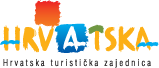 HRVATSKA TURISTIČKA ZAJEDNICADODATAK 1. – TEHNIČKA SPECIFIKACIJAPredmet nabave: Najam tehničke opreme (audio, video, rasvjeta, scenografija i režija) i montaža i demontaža za manifestaciju „DANI HRVATSKOG TURIZMA 2023“09. - 10. studenog 2023.U Zagrebu, srpanj 2023.Mjesto i vrijeme, detalji održavanja projekta za koji se traži nabava:Dani hrvatskog turizma predstavljaju najveći skup turističkih djelatnika u Hrvatskoj. Kroz višednevni program DHT-a tradicionalno se obilježava turistička godina u Republici Hrvatskoj te se putem stručnih predavanja, radionica, prezentacija i radnih sastanaka sažimaju turistička i gospodarska postignuća, komentiraju aktualne teme vezane uz turizam te prezentiraju turistički potencijali za daljnji razvoj i učinkovitije pozicioniranje hrvatskog turizma. DHT svake godine okuplja više od 1500 sudionika, a u sklopu manifestacije organizira se i tradicionalni susret turističkih djelatnika. Dio programa čini i svečana dodjela godišnjih turističkih nagrada, uz izravni televizijski prijenos. Nagrade se dodjeljuju pojedincima, predstavnicima turističke industrije te najboljim odredištima i subjektima koji su svojim radom i rezultatima zaslužili prestižna priznanja. Godišnje hrvatske turističke nagrade zajednički su projekt Ministarstva turizma i sporta, Hrvatske turističke zajednice i Hrvatske gospodarske komore, nastao s ciljem daljnjeg poticanja konkurentnosti, inovativnosti i svijesti o održivom razvoju te podizanju kvalitete usluga i proizvoda u turističkom sektoru.  Dane hrvatskog turizma organiziraju Ministarstvo turizma i sporta Republike Hrvatske, Hrvatska turistička zajednica i Hrvatska gospodarska komora uz HRT kao suorganizatora. DHT će se ove godine održati u Rovinju  09. i 10.11.2023.Program cjelokupnog događanja nalazi se u nastavku – Naručitelj zadržava pravo izmjena u programu u smislu satnica i zamjene određenih dijelova programa. U slučaju izmjena, izabrani dobavljač će biti pravovremeno obavješten. Točna satnica će biti usuglašena naknadno, prema tehničko-terminskom planu HRT-a. Naručitelj zadržava bezuvjetno pravo da u postupku izravnog pregovaranja kao i za vrijeme ugovornog odnosa promijeni opseg usluge ili količinu. Naručitelj zadržava pravo da ne prihvati dio ponude ili da sa pojedinim ponuditeljem pregovara samo o jednom dijelu ponude odnosno usluge.PRELIMINARNI PROGRAM DHT I LOKACIJE DOGAĐANJA 2023Četvrtak 9. studenog 11.30h - 13.00h 	Pregled turističke godine i rezultata,Ministarstvo turizma i sportahotel Lone, kongresna dvorana13.00h - 14.30h  	Ručak - „Istrian bites“, Turistička zajednica Istarske županije i Turistička zajednica grada Rovinja hotel Lone15.00h - 17.00h		„3 u 3“ - serija od 3 kratka intervjua,  Hotel Lone, kongresna dvorana20.00h - 21.00h 	Proslava obljetnice 40 godina ACI marina, Grand park hotel, Ballroom21.00h - 24.00h 	Večera i glazbeni program  Grand park hotel, Primi TerreniPetak 10. studenog10.30h - 11.15h		Hrvatska turistička zajednicahotel Lone, kongresna dvorana11.15h - 11.45h		Pauza za kavu11.45h - 12.45h		Hrvatska gospodarska komorahotel Lone, kongresna dvorana13.30h - 17:30h		Izleti u organizaciji Turističke zajednice grada Rovinja*20.00h - 21.30h		Svečana dodjela godišnjih hrvatskih turističkih nagrada,izravni prijenos Hrvatske radio televizijestara Tvornica duhana Rovinj22.00h - 24.00h		Večera i glazbeni program  hotel LoneDODATNE NAPOMENE:Predviđeni početak montaža:Hotel Lone – montaža u utorak 07.11., proba za konferenciju u srijedu 08.11. popodne TDR – početak montaže u ponedjeljak 06.11., generalna proba za prijenos u četvrtak 09.11. popodne Grand park hotel – montaža u srijedu 08.11., proba u srijedu 08.11. navečer (zbog rasvjete)  U petak, 10.11.2023. s početkom u 20.05 h, u staroj Tvornici duhana Rovinj (u centru Rovinja), održat će se svečana dodjela godišnjih hrvatskih turističkih nagrada. Dodjela nagrada će se izravno prenositi na 1. programu HRT-a s početkom u 20:05 h, predviđeno trajanje programa je 85 minuta. Predviđa se nastup uživo 3 različita izvođača, uz klavir, akustičnu gitaru i gudački kvartet.Termine generalne probe za večer dodjele nagrada dostavit ćemo naknadno, prema tehničkom i terminskom planu HRT-a. Uz ovaj dodatak dostavljamo i slijedeće nacrte i prikaze:1. scenografski nacrt TDR u slojevima 2. 3D prikaz TDR-a 3. scenografski nacrt kongresne dvorane i ostatka hotela Lone. U nastavku te u troškovniku (Prilog 5) specificirana je potrebna oprema, po mjestu događanja. Moguće je ponuditi alternativne proizvođače zadane tehničke opreme navedene u troškovniku pod uvjetom da su slične ili bolje kvalitete od specificirane opreme. U ponudu je potrebno uračunati trošak puta i smještaja za tehničko osoblje o trošku Ponuditelja. Minimalno jedna stručna osoba od strane Ponuditelja obvezna je prisustvovati na inspekcijskom putovanju u Rovinj u rujnu 2023. (datum će se definirani naknadno) te na zajedničkom sastanku svih uključenih strana u Zagrebu (organizacijski odbor DHT-a, HRT, agencija, Hotel) - o trošku Ponuditelja. ULAZ U TDR (s rive): Crveni tepih, 40 x 2 mDVORANA TDR-a:Pozornica 16 x 7 na više razina (20,40,60,80 cm), pokrivena crnim sjajnim iveralom, obučena u crno Led RGB traka (4 kom x 16 m) - prema nacrtu (na svakoj stepenici pozornice)Pozornica 4x4x0,4 m sa stepenicama 0,2 m, pokrivena sjajnim crnim iveralomPraktikabli 2 kom za režiju, 5x2x0,6 m + stepenice i stolovi za pulteve, obučeni u crnoPraktikabli za kamere 3 kom, obučeni u crno, 1,5x1,5x0,6 mToreta dimenzija 2x2 m, visine 5 m + ograda na 6 m obučeno u crnu tkaninu, za follow spotCrveni tepih, dimenzija cca 70x2 mCrni glot dimenzija 44x7 mAlu truss 30 m (30x30 cm), montirano na centralnu gredu, za laganu rasvjetuAlu truss 8x6,5 m (30x30 cm), lijevo između režije i ulaza Alu truss 6x6,5 m (30x30 cm), desno kraj režijeAlu rampa 18x6,5 m (50x50 cm) iza pozornice za rasvjetuSamostojeći Alu truss (30x30 cm), visine 3,5 m + led trake Video zid koji se gradi s pozornice, izlomljen, dimenzija 4x4 m, 4 kom + alu truss za fiksiranjeVideo pult + pripadajući software te operaterRasvjeta za osvjetljivanje prostora izvana (Griven Colorado, Studio Due City Colour ili sl.), 6 kom 4x Robe Patt 2013 ili sl. montiranih na vrh samostojećeg alu trussaosigurati jednu podiznu platformu „cherry picker“ za vrijeme montaže i demontažeHRT će osigurati slijedeće: Ambijentalna rasvjeta za dvoranu (LED RGB reflektori), 30 komada (prema nacrtu)
Ambijentalna rasvjeta za industrijske elemente u dvorani (LED RGB reflektori), 10 komada60x LED RGB reflektora montiranih na 10x alu trusseva obješenih po prostoru (prema nacrtu)12x moving head spot za rasvjetu iza pozornice12x moving head wash za rasvjetu iza pozorniceLight mikser i tehničaraOzvučenje mora biti postavljeno na pozicijama sukladno akustičkim zahtjevima pozornice i prostora prema potrebi na vlastitim stalcima. Prema potrebi povećanje razumljivosti sa dodanim do 4 front fill zvučnika s poda te delay linije.Postava i funkcioniranje opreme prema terminskom planu produkcije.Glavni mikser Yamaha CL serija, Digico SD serija ili slične visoke kvalitete za FOH i Monitoring s pripadajućim stage box-om - minimalno 48 kanala inputa i 16 kanala outputaGlavno ozvučenje :Ground stack razglas manjeg formata tipa L’acoustics Kara II, D&B A ili T serija, RCF HD serija ili razglas slične visoke kvalitete sa pripadajućim SUB-ovima, pojačalima i kablažom dovoljan za kvalitetno ozvučavanje prostora prema nacrtuFront Fill:4x zvučne kutije tipa L’acoustics X8, D&B M4, RCF TT08 ili slične visoke kvalitete sa pripadajućim pojačalima i kablažomDelay linije:8x zvučne kutije tipa L’acoustics X15, D&B M4 ili slične visoke kvalitete postavljeni na zvučničke stalke (mogućnost vješanja sa centralne grede, bez stalaka) sa pripadajućim pojačalima i kablažomMonitoring:8x zvučne kutije tipa L’acoustics X15, D&B M4 ili slične visoke kvalitete sa pripadajućim pojačalima i kablažom, svaki na zasebnom outputuMikrofoni  : 6x AKG C414 ili slične kvalitete za ozvučenje zbora2x Neumann KM 184 ili slične kvalitete za ozvučenje klavira4x DPA 4099 ili slične kvalitete za ozvučenje gudačkog kvarteta4x bežični vokalni mikrofon tipa Shure ULXD, Sennheiser ew300 G4 ili slične visoke kvalitete8x aktivni DI box tipa RADIAL, BSS ili slično svi potrebni mikrofonski stalci i kablovisvi potrebni signalni i strujni kablovijedan CD player na poziciji FOH-a mogućnost reprodukcije sa USB sticka ili Hard discaPonuditelj je dužan osigurati funkcioniranje sustava prema terminskim planovima, osobu odgovornu za tehničku ispravnost i podešenost sustava, minimalno jednog  mikromana, te ton-majstore za FOH i MON. Ostale bežične mikrofone i naglavne kombinacije te splitere osigurava HRT.HOTEL LONE ETAŽA – 0 (Recepcija)DJ pult, cca 2x1x1 m2 kom XLR motalice dužine cca 100 m za spajanje DJ-a na hotelski sistem zvučnikaRasvjeta iza DJ-a, Robe Patt 2013 ili sl. montirani na stative, 4 komAmbijentalna rasvjeta , moving head Wash (Clay Paky, Robe ili sl. kvalitete) za osvjetljivanje ograde i centralne instalacije 10 kom, postavljene na flight case ili slično, obučeni u crnoLight mixer i operater (samo za 10.11. od cca 21:30 do 00:00 h) Svi potrebni signalni i strujni kabloviHOTEL LONE ETAŽA -1 (Prostor ispred kongresne dvorane)Ambijentalna rasvjeta , moving head Wash (Clay Paky, Robe ili sl. kvalitete) za osvjetljivanje zidova kod ulaza u kongresnu dvoranu, postavljenje na pod, 6 komAmbijentalna rasvjeta , moving head Wash (Clay Paky, Robe ili sl. kvalitete) za osvjetljivanje ograde, postavljenih na flight case obučen u crno ili sl., 8 komAmbijentalna rasvjeta , LED RGB reflektor za osvjetljivanje bazena, 8 komLight mixerRazglas tipa 2x L'acoustic Siva, RCF Evox 12 ili slično na koji se spaja zvuk od DJ-a sa etaže 0Svi potrebni signalni i strujni kabloviHOTEL LONE – KONGRESNA DVORANADekoracija pozornice koju daje hotel (oblačenje u crno + crni tepison), dimenzija 750x375x60 cmPraktikabli za režiju, 6x2x0,6 m, obučeni u crno, prednji dio pokriven s crnom blendom, dimenzija cca 1,2x6 m Alu truss dimenzija 6x4,5 m za rasvjetu (4x moving head Wash, 4x Moving Head Spot, tipa Robe, Clay Paky ili sl. kvalitete)Led ekran dimenzija 7x3 m, montiran na pozornicu, osiguran sa okomitim alu truss-om (30x30 cm), minimalno 4 pozicijeVideo monitor za prezentereAmbijentalna rasvjeta, moving head wash (tipa Robe, Clay Paky ili sl. kvalitete)Za prednju rasvjetu se koristi rasvjeta od hotela Lone koju je potrebno spojiti na rasvjetni pultGround stack razglas manjeg formata tipa L’acoustics Kara II, D&B A ili T serija, RCF HD serija ili razglas slične visoke kvalitete sa pripadajućim SUB-ovima, pojačalima i kablažom dovoljan za kvalitetno ozvučavanje prostora (prema nacrtu)Delay linije, 4x L'acoustics X15, D&B M4 ili sl. kvalitete na zvučničkim stativima, sa pripadajućim pojačalima i kablažomBinski monitori, 2x L'acoustics X15, D&B M4 ili sl. kvaliteteAudio mixer, manjeg formata tipa Yamaha CL serija, Digico SD serija, Allen & Heath SQ serija ili sl. kvalitete sa pripadajućim stage boxom od minimalno 32 kanala inputa i 16 kanala outputa4x bežični naglavni mikrofon tipa DPA 4088, Sennheiser HSP4 ili sl. kvalitete, sa prijemnicima Shure ULXD, Sennheiser ew300 G4 ili sl. kvalitete4x ručni bežični mikrofon tipa Shure ULXD, Sennheiser ew300 G4 ili slične visoke kvalitete1x stolni mikrofon za govornicuRasvjetni mix pult i operater (operater prisutan na probama i cijelo vrijeme trajanja programa)Video pult sa pripadajućim software-om, klikerom za prezentacije i operaterom (operater prisutan na probama i cijelo vrijeme trajanja programa)1x Ton majstor (prisutan na probama i cijelo vrijeme trajanja programa)1x Audio tehničar (prisutan na probama i cijelo vrijeme trajanja programa)Svi potrebni signalni i strujni kabloviHOTEL LONE ETAŽA -2 16x Moving head wash, pozicionirani na podu za osvjetljenje arhitekture prostora30x Led RGB reflektor, pozicionirani na podu za osvjetljenje arhitekture prostora30x Led RGB reflektor, pozicionirani na vanjskom dijelu prostora za osvjetljivanje izvanaLight mixer i operater (samo za 10.11., od cca 21:30 do 00:00)Razglas tipa 2x L'acoustic Siva, RCF Evox 12 ili slično na koji se spaja zvuk od DJ-a sa etaže 0RESTORAN PRIMI TERRENI (Grand Park hotel)Ambijentalna rasvjeta, baterijski LED RGB reflektori, za rasvjetu prostora ispred restorana, postavljeni na pod, 40 komAmbijentalna rasvjeta, LED RGB reflektori, za rasvjetu zidova unutarnjeg dijela restorana, postavljeni na pod, 30 kom Light mixer i operater po potrebi Ozvučenje prednjeg dijela restorana i šetnice, s aktivnim monitorima 15'' na stalku, 12 komOzvučenje unutarnjeg dijela restorana, sa aktivnim monitorima 15'' na stalku, 6 komSvi potrebni signalni i strujni kablovipraktikabel 8x6 visine 40 cm, obučen u crno, 1 komGround stack razglas dovoljan za kvalitetno ozvučavanje vanjskom i unutarnjeg prostora za do 1.000 posjetitelja s pripadajućim pojačalima i kablažom + tonmajstor Audio mixer, manjeg formata tipa Yamaha CL serija, Digico SD serija, Allen & Heath SQ serija ili sl. kvalitete Mikrofonski stalci, DI boxovi i monitori za nastup benda (tehnički rider dostavit ćemo naknadno) 